Приложение 1The game «Naval  battle»  Приложение 2Самооценка по таблицеОт28 до30 – оценка 5От 22 до 27 – оценка 4Приложение 3Test on line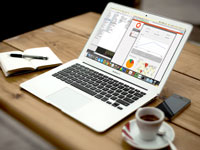 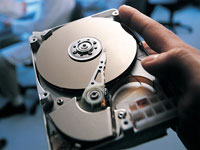 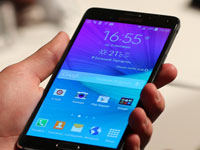 Laptop                                                               Hard drive                                                           Electronic pathSwivel chair                                                      VR goggles                                                           MouseTablet                                                                Battery                                                                  Smartphone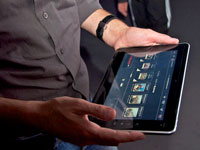 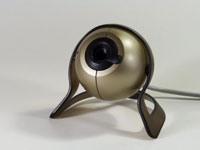 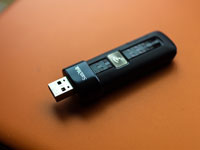 Net book                                                           Remote control                                                       BandwidthTablet PC                                                           Webcam                                                                   Flash driveMotherboard                                                    Charger                                                                     Wire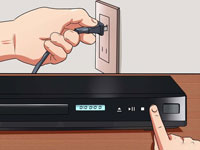 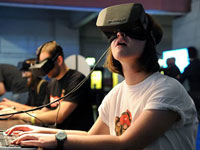 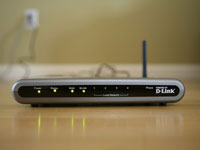 DVD player                                               Cleaning kit                                                                Wi-Fi routerCell phone                                                 Case                                                                             ScannerLaptop                                                        VR goggles                                                                  Moniter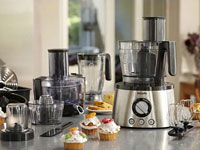 Food processorKeyboardStandSome works of students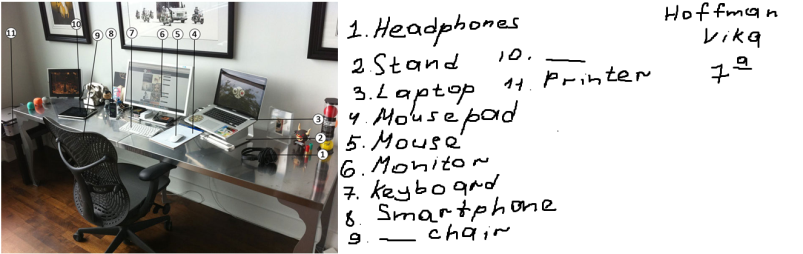 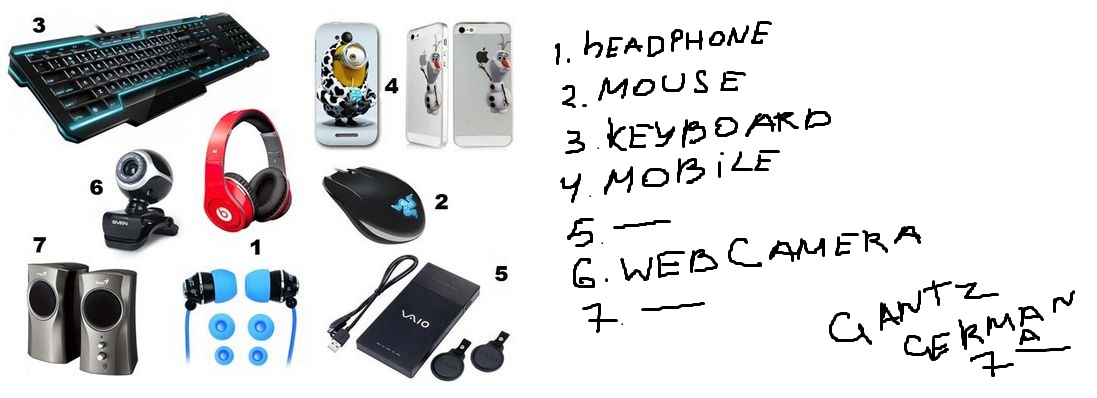 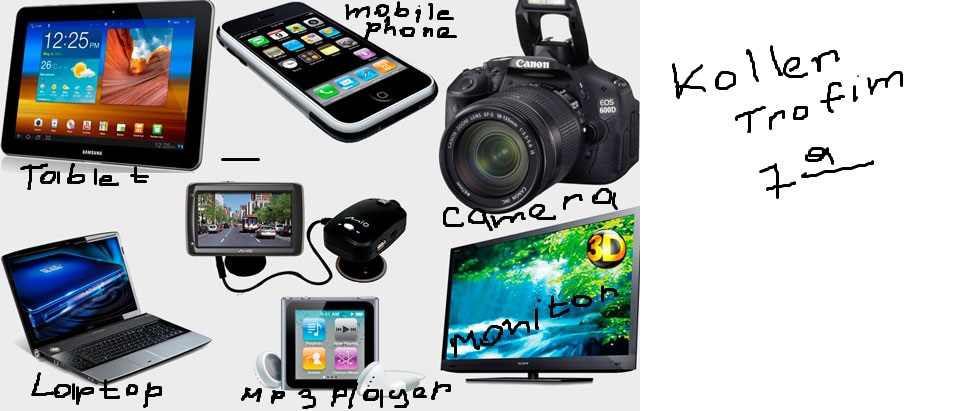 useMP3 playerMP3 playerDigital cameraDVD playerE – book deviceRobot petHeadphonesLaptop     IuseThe kidsuseMy fatheruseTheyuseThe teacheruseWeuseReadListenWatchSurf  the NetTake picturesPlay with itStore music files1Работал активно123452Проверял свою работу123453Работал внимательно123454Выучил новые слова123455Говорил на английском языке 123456Помогал однокласснику12345